										Krefeld, 27.11.2017 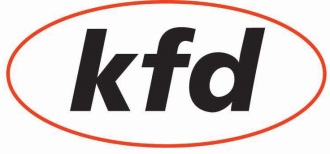 Herz-Jesu Königshof				T E R M I N EKreis IMontag, 11.12.2017 		19.30 Uhr Pfarrheim – AdventfeierKreis IIDienstag, 05.12.2017	19.30 Uhr Pfarrheim – AdventfeierKreis IIIMittwoch, 20.12.2017		19.30 Uhr Pfarrheim – AdventfeierKreis IVFreitag, 01.12.2017		20.00 Uhr Pfarrheim – AdventfeierKreis VSamstag, 02.12.2017		Spätnachmittag Fischeln WeihnachtsmarktDienstag, 12.12.2017		19.30 Uhr Pfarrheim Adventliches BeisammenseinKreis VIMontag, 18.12.2017		20.00 Uhr Pfarrheim – Adventfeier / Planung für 2018 Handarbeitskreisund 3. Mittwoch	15.00 – 17.00 Uhr im PfarrheimGymnastikkreisJeden Dienstag von 17.00 – 18.00 und 18.00 – 19.00 Uhr in der Turnhalle der Freiherr-v.Stein-SchuleDie Gebühr beträgt 6,-- € monatlich, in den Ferien ist Juli oder August beitragsfrei. Es ist für Jung und Alt gleichermaßen geeignet. Ansprechpartnerin ist Maria Giebels, Tel.:395216MitarbeiterinnenrundeIm Dezember ist keine MitarbeiterinnenrundeMitgliederversammlungMontag, 29.01.2018		18.00 Uhr Kirche, anschließend im Jugendheim Versammlung				Die Einladungen hierzu werden mit dem Dez.Heft verteilt,				ebenso das Protokoll der letzten JHVWir sind im Internet vertreten unter  www:herz-jesu-koenigshof.de